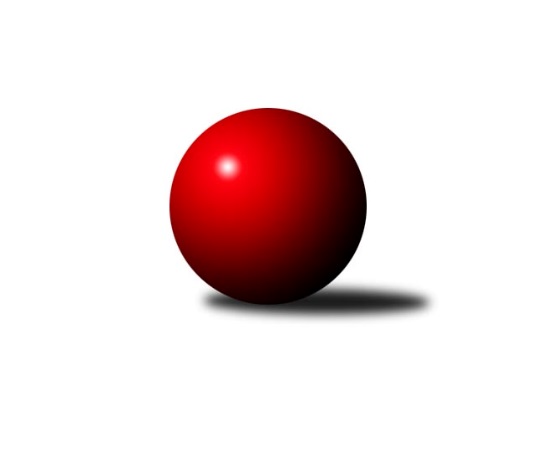 Č.17Ročník 2021/2022	10.6.2024 Jihomoravský KP2 sever 2021/2022Statistika 17. kolaTabulka družstev:		družstvo	záp	výh	rem	proh	skore	sety	průměr	body	plné	dorážka	chyby	1.	SK Brno Žabovřesky B	17	14	0	3	97.0 : 39.0 	(128.5 : 75.5)	2360	28	1676	684	60.2	2.	TJ Slovan Ivanovice	17	12	1	4	93.0 : 43.0 	(126.0 : 78.0)	2349	25	1664	685	58.6	3.	KK Mor.Slávia Brno E	17	11	1	5	88.0 : 48.0 	(133.0 : 71.0)	2375	23	1690	684	59.1	4.	TJ Sokol Husovice E	17	11	0	6	80.0 : 56.0 	(113.5 : 90.5)	2241	22	1590	651	64.2	5.	KK Slovan Rosice D	17	10	0	7	82.0 : 54.0 	(122.5 : 81.5)	2377	20	1679	698	59.5	6.	TJ Sokol Brno IV B	17	10	0	7	74.0 : 62.0 	(113.5 : 90.5)	2305	20	1662	643	69.5	7.	KK Mor.Slávia Brno F	17	9	1	7	67.0 : 69.0 	(96.5 : 107.5)	2298	19	1643	655	67.5	8.	KK Orel Telnice B	17	8	2	7	75.0 : 61.0 	(109.0 : 95.0)	2277	18	1621	656	69.4	9.	KK Mor.Slávia Brno G	17	8	0	9	64.0 : 72.0 	(97.5 : 106.5)	2256	16	1617	639	67.2	10.	SKK Veverky Brno B	17	5	0	12	46.0 : 90.0 	(76.0 : 128.0)	2147	10	1557	590	75.8	11.	KK Ořechov	17	1	0	16	26.0 : 110.0 	(58.5 : 145.5)	2062	2	1505	557	99.4	12.	KS Devítka Brno B	17	0	1	16	24.0 : 112.0 	(49.5 : 154.5)	1875	1	1382	492	131.9Tabulka doma:		družstvo	záp	výh	rem	proh	skore	sety	průměr	body	maximum	minimum	1.	TJ Slovan Ivanovice	9	8	1	0	57.0 : 15.0 	(75.0 : 33.0)	2404	17	2500	2344	2.	SK Brno Žabovřesky B	9	8	0	1	52.0 : 20.0 	(67.5 : 40.5)	2365	16	2443	2285	3.	KK Mor.Slávia Brno E	8	7	0	1	48.0 : 16.0 	(69.5 : 26.5)	2410	14	2479	2331	4.	TJ Sokol Husovice E	8	7	0	1	47.0 : 17.0 	(64.0 : 32.0)	2424	14	2572	2328	5.	KK Orel Telnice B	8	7	0	1	46.0 : 18.0 	(62.0 : 34.0)	2303	14	2421	2112	6.	KK Slovan Rosice D	9	6	0	3	49.0 : 23.0 	(71.0 : 37.0)	2407	12	2484	2325	7.	TJ Sokol Brno IV B	8	5	0	3	36.0 : 28.0 	(53.5 : 42.5)	2342	10	2456	2247	8.	KK Mor.Slávia Brno G	9	5	0	4	40.0 : 32.0 	(61.5 : 46.5)	2354	10	2500	2221	9.	KK Mor.Slávia Brno F	8	3	1	4	29.0 : 35.0 	(41.5 : 54.5)	2318	7	2443	2227	10.	SKK Veverky Brno B	9	3	0	6	28.0 : 44.0 	(48.0 : 60.0)	2281	6	2339	2120	11.	KS Devítka Brno B	9	0	1	8	15.0 : 57.0 	(29.5 : 78.5)	1964	1	2313	1686	12.	KK Ořechov	8	0	0	8	12.0 : 52.0 	(27.5 : 68.5)	2061	0	2158	1955Tabulka venku:		družstvo	záp	výh	rem	proh	skore	sety	průměr	body	maximum	minimum	1.	SK Brno Žabovřesky B	8	6	0	2	45.0 : 19.0 	(61.0 : 35.0)	2358	12	2536	2279	2.	KK Mor.Slávia Brno F	9	6	0	3	38.0 : 34.0 	(55.0 : 53.0)	2291	12	2429	2087	3.	TJ Sokol Brno IV B	9	5	0	4	38.0 : 34.0 	(60.0 : 48.0)	2299	10	2458	2116	4.	KK Mor.Slávia Brno E	9	4	1	4	40.0 : 32.0 	(63.5 : 44.5)	2374	9	2494	2292	5.	TJ Slovan Ivanovice	8	4	0	4	36.0 : 28.0 	(51.0 : 45.0)	2341	8	2539	2231	6.	KK Slovan Rosice D	8	4	0	4	33.0 : 31.0 	(51.5 : 44.5)	2371	8	2494	2297	7.	TJ Sokol Husovice E	9	4	0	5	33.0 : 39.0 	(49.5 : 58.5)	2229	8	2399	1914	8.	KK Mor.Slávia Brno G	8	3	0	5	24.0 : 40.0 	(36.0 : 60.0)	2243	6	2373	1835	9.	SKK Veverky Brno B	8	2	0	6	18.0 : 46.0 	(28.0 : 68.0)	2128	4	2213	2001	10.	KK Orel Telnice B	9	1	2	6	29.0 : 43.0 	(47.0 : 61.0)	2272	4	2339	2157	11.	KK Ořechov	9	1	0	8	14.0 : 58.0 	(31.0 : 77.0)	2073	2	2182	1978	12.	KS Devítka Brno B	8	0	0	8	9.0 : 55.0 	(20.0 : 76.0)	1838	0	2022	1722Tabulka podzimní části:		družstvo	záp	výh	rem	proh	skore	sety	průměr	body	doma	venku	1.	SK Brno Žabovřesky B	11	9	0	2	62.0 : 26.0 	(78.5 : 53.5)	2372	18 	5 	0 	1 	4 	0 	1	2.	TJ Slovan Ivanovice	11	8	1	2	61.0 : 27.0 	(80.5 : 51.5)	2332	17 	5 	1 	0 	3 	0 	2	3.	KK Mor.Slávia Brno E	11	7	1	3	59.0 : 29.0 	(87.5 : 44.5)	2352	15 	4 	0 	1 	3 	1 	2	4.	TJ Sokol Husovice E	11	7	0	4	53.0 : 35.0 	(76.5 : 55.5)	2270	14 	5 	0 	0 	2 	0 	4	5.	TJ Sokol Brno IV B	11	7	0	4	47.0 : 41.0 	(73.0 : 59.0)	2320	14 	4 	0 	1 	3 	0 	3	6.	KK Slovan Rosice D	11	6	0	5	51.0 : 37.0 	(77.0 : 55.0)	2367	12 	4 	0 	2 	2 	0 	3	7.	KK Orel Telnice B	11	5	1	5	48.0 : 40.0 	(69.0 : 63.0)	2254	11 	4 	0 	1 	1 	1 	4	8.	KK Mor.Slávia Brno G	11	5	0	6	41.0 : 47.0 	(62.0 : 70.0)	2177	10 	4 	0 	2 	1 	0 	4	9.	KK Mor.Slávia Brno F	11	5	0	6	38.0 : 50.0 	(61.5 : 70.5)	2273	10 	2 	0 	3 	3 	0 	3	10.	SKK Veverky Brno B	11	4	0	7	33.0 : 55.0 	(54.5 : 77.5)	2125	8 	2 	0 	4 	2 	0 	3	11.	KK Ořechov	11	1	0	10	16.0 : 72.0 	(37.0 : 95.0)	2077	2 	0 	0 	5 	1 	0 	5	12.	KS Devítka Brno B	11	0	1	10	19.0 : 69.0 	(35.0 : 97.0)	1881	1 	0 	1 	5 	0 	0 	5Tabulka jarní části:		družstvo	záp	výh	rem	proh	skore	sety	průměr	body	doma	venku	1.	SK Brno Žabovřesky B	6	5	0	1	35.0 : 13.0 	(50.0 : 22.0)	2368	10 	3 	0 	0 	2 	0 	1 	2.	KK Mor.Slávia Brno F	6	4	1	1	29.0 : 19.0 	(35.0 : 37.0)	2344	9 	1 	1 	1 	3 	0 	0 	3.	TJ Slovan Ivanovice	6	4	0	2	32.0 : 16.0 	(45.5 : 26.5)	2409	8 	3 	0 	0 	1 	0 	2 	4.	KK Slovan Rosice D	6	4	0	2	31.0 : 17.0 	(45.5 : 26.5)	2401	8 	2 	0 	1 	2 	0 	1 	5.	KK Mor.Slávia Brno E	6	4	0	2	29.0 : 19.0 	(45.5 : 26.5)	2434	8 	3 	0 	0 	1 	0 	2 	6.	TJ Sokol Husovice E	6	4	0	2	27.0 : 21.0 	(37.0 : 35.0)	2249	8 	2 	0 	1 	2 	0 	1 	7.	KK Orel Telnice B	6	3	1	2	27.0 : 21.0 	(40.0 : 32.0)	2333	7 	3 	0 	0 	0 	1 	2 	8.	TJ Sokol Brno IV B	6	3	0	3	27.0 : 21.0 	(40.5 : 31.5)	2279	6 	1 	0 	2 	2 	0 	1 	9.	KK Mor.Slávia Brno G	6	3	0	3	23.0 : 25.0 	(35.5 : 36.5)	2326	6 	1 	0 	2 	2 	0 	1 	10.	SKK Veverky Brno B	6	1	0	5	13.0 : 35.0 	(21.5 : 50.5)	2210	2 	1 	0 	2 	0 	0 	3 	11.	KK Ořechov	6	0	0	6	10.0 : 38.0 	(21.5 : 50.5)	2038	0 	0 	0 	3 	0 	0 	3 	12.	KS Devítka Brno B	6	0	0	6	5.0 : 43.0 	(14.5 : 57.5)	1885	0 	0 	0 	3 	0 	0 	3 Zisk bodů pro družstvo:		jméno hráče	družstvo	body	zápasy	v %	dílčí body	sety	v %	1.	Jiří Bělohlávek 	KK Mor.Slávia Brno E 	14	/	16	(88%)	26.5	/	32	(83%)	2.	Radim Jelínek 	SK Brno Žabovřesky B 	13	/	14	(93%)	22.5	/	28	(80%)	3.	Milan Sklenák 	KK Mor.Slávia Brno E 	13	/	17	(76%)	26	/	34	(76%)	4.	Zdeněk Vladík 	SK Brno Žabovřesky B 	13	/	17	(76%)	23	/	34	(68%)	5.	Josef Hájek 	KK Orel Telnice B 	12	/	16	(75%)	23	/	32	(72%)	6.	Petr Juránek 	KS Devítka Brno B 	12	/	17	(71%)	23.5	/	34	(69%)	7.	Zdeněk Pavelka 	KK Mor.Slávia Brno E 	11	/	13	(85%)	19	/	26	(73%)	8.	Robert Pacal 	TJ Sokol Husovice E 	11	/	14	(79%)	21	/	28	(75%)	9.	Vítězslav Krapka 	SK Brno Žabovřesky B 	11	/	14	(79%)	19	/	28	(68%)	10.	Zdeněk Čepička 	TJ Slovan Ivanovice  	11	/	14	(79%)	19	/	28	(68%)	11.	Bohuslav Orálek 	TJ Slovan Ivanovice  	11	/	14	(79%)	15.5	/	28	(55%)	12.	Robert Zajíček 	KK Orel Telnice B 	11	/	15	(73%)	22	/	30	(73%)	13.	Milan Kučera 	KK Mor.Slávia Brno E 	11	/	16	(69%)	24	/	32	(75%)	14.	Libuše Janková 	TJ Sokol Brno IV B 	11	/	16	(69%)	22	/	32	(69%)	15.	Marika Celbrová 	KK Mor.Slávia Brno F 	11	/	16	(69%)	20	/	32	(63%)	16.	Anastasios Jiaxis 	KK Slovan Rosice D 	10	/	13	(77%)	18	/	26	(69%)	17.	Petr Vyhnalík 	KK Slovan Rosice D 	10	/	14	(71%)	20	/	28	(71%)	18.	Lukáš Lehocký 	TJ Sokol Husovice E 	10	/	16	(63%)	19	/	32	(59%)	19.	Štěpán Kalas 	KK Mor.Slávia Brno G 	10	/	17	(59%)	17	/	34	(50%)	20.	Petr Pokorný 	TJ Slovan Ivanovice  	9	/	11	(82%)	17	/	22	(77%)	21.	Marek Černý 	SK Brno Žabovřesky B 	9	/	12	(75%)	14.5	/	24	(60%)	22.	Alena Dvořáková 	KK Orel Telnice B 	9	/	13	(69%)	18.5	/	26	(71%)	23.	Jan Kučera 	TJ Slovan Ivanovice  	9	/	13	(69%)	17	/	26	(65%)	24.	Milan Doušek 	KK Orel Telnice B 	9	/	14	(64%)	15	/	28	(54%)	25.	Miroslav Vítek 	KK Mor.Slávia Brno G 	9	/	17	(53%)	19.5	/	34	(57%)	26.	Radek Hrdlička 	KK Slovan Rosice D 	9	/	17	(53%)	19	/	34	(56%)	27.	Ivona Hájková 	TJ Sokol Brno IV B 	8	/	9	(89%)	15.5	/	18	(86%)	28.	Jaroslav Komárek 	TJ Sokol Brno IV B 	8	/	10	(80%)	17.5	/	20	(88%)	29.	Jaromíra Čáslavská 	SKK Veverky Brno B 	8	/	13	(62%)	15	/	26	(58%)	30.	Jaroslav Navrátil 	KK Mor.Slávia Brno F 	8	/	13	(62%)	13	/	26	(50%)	31.	Radek Hnilička 	SKK Veverky Brno B 	8	/	14	(57%)	13	/	28	(46%)	32.	Pavel Tesař 	TJ Sokol Husovice E 	8	/	15	(53%)	15.5	/	30	(52%)	33.	Lubomír Böhm 	SKK Veverky Brno B 	8	/	15	(53%)	14	/	30	(47%)	34.	Zdeněk Kouřil 	SK Brno Žabovřesky B 	8	/	16	(50%)	20	/	32	(63%)	35.	Markéta Hrdličková 	KK Slovan Rosice D 	7	/	7	(100%)	12.5	/	14	(89%)	36.	Cyril Vaško 	KS Devítka Brno B 	7	/	8	(88%)	12.5	/	16	(78%)	37.	Jiří Hrdlička 	KK Slovan Rosice D 	7	/	9	(78%)	12	/	18	(67%)	38.	Ferdinand Pokorný 	TJ Slovan Ivanovice  	7	/	10	(70%)	13	/	20	(65%)	39.	Tomáš Peřina 	TJ Sokol Husovice E 	7	/	11	(64%)	15.5	/	22	(70%)	40.	Martin Večerka 	KK Mor.Slávia Brno G 	7	/	12	(58%)	12	/	24	(50%)	41.	Lenka Valová 	KK Mor.Slávia Brno F 	7	/	13	(54%)	10.5	/	26	(40%)	42.	Václav Vaněk 	KK Mor.Slávia Brno F 	7	/	16	(44%)	16.5	/	32	(52%)	43.	Jiří Ryšavý 	KK Ořechov 	7	/	16	(44%)	15.5	/	32	(48%)	44.	Radim Pytela 	TJ Slovan Ivanovice  	6	/	8	(75%)	14	/	16	(88%)	45.	Rudolf Zouhar 	TJ Sokol Brno IV B 	6	/	9	(67%)	11	/	18	(61%)	46.	Jaroslava Hrazdírová 	KK Orel Telnice B 	6	/	9	(67%)	10	/	18	(56%)	47.	Josef Patočka 	TJ Sokol Husovice E 	6	/	12	(50%)	14	/	24	(58%)	48.	Milan Krejčí 	TJ Sokol Brno IV B 	6	/	12	(50%)	13	/	24	(54%)	49.	Martina Hájková 	KK Mor.Slávia Brno G 	6	/	12	(50%)	12	/	24	(50%)	50.	Pavel Zajíc 	KK Slovan Rosice D 	6	/	13	(46%)	14	/	26	(54%)	51.	Pavel Lasovský ml.	TJ Slovan Ivanovice  	6	/	13	(46%)	13	/	26	(50%)	52.	Antonín Zvejška 	SK Brno Žabovřesky B 	6	/	14	(43%)	12.5	/	28	(45%)	53.	Martina Kliková 	KK Mor.Slávia Brno G 	6	/	15	(40%)	15	/	30	(50%)	54.	Petra Rejchrtová 	KK Mor.Slávia Brno G 	5	/	5	(100%)	7	/	10	(70%)	55.	Laura Neová 	TJ Sokol Husovice E 	5	/	6	(83%)	8	/	12	(67%)	56.	Markéta Smolková 	TJ Sokol Husovice E 	5	/	7	(71%)	9	/	14	(64%)	57.	Vladimír Venclovský 	TJ Sokol Brno IV B 	5	/	8	(63%)	6	/	16	(38%)	58.	Miroslav Novák 	KK Mor.Slávia Brno E 	5	/	9	(56%)	11	/	18	(61%)	59.	Jiří Jungmann 	KK Mor.Slávia Brno E 	5	/	9	(56%)	10	/	18	(56%)	60.	Radim Švihálek 	KK Slovan Rosice D 	5	/	10	(50%)	8	/	20	(40%)	61.	Lenka Indrová 	KK Mor.Slávia Brno F 	5	/	14	(36%)	14	/	28	(50%)	62.	Jan Vrožina 	KK Mor.Slávia Brno F 	5	/	15	(33%)	14.5	/	30	(48%)	63.	František Uher 	SKK Veverky Brno B 	4	/	7	(57%)	10	/	14	(71%)	64.	Adam Šoltés 	KK Slovan Rosice D 	4	/	10	(40%)	10	/	20	(50%)	65.	Libor Čížek 	KK Ořechov 	4	/	11	(36%)	10.5	/	22	(48%)	66.	Pavel Porč 	KK Ořechov 	4	/	15	(27%)	7.5	/	30	(25%)	67.	Petr Smejkal 	KK Ořechov 	4	/	16	(25%)	11	/	32	(34%)	68.	Martin Doležal 	SKK Veverky Brno B 	4	/	16	(25%)	7.5	/	32	(23%)	69.	Karel Pospíšil 	SK Brno Žabovřesky B 	3	/	3	(100%)	5	/	6	(83%)	70.	Jiří Martínek 	KS Devítka Brno B 	3	/	4	(75%)	7	/	8	(88%)	71.	Marián Pačiska 	KK Slovan Rosice D 	3	/	5	(60%)	6	/	10	(60%)	72.	Radomír Břoušek 	TJ Slovan Ivanovice  	3	/	7	(43%)	8	/	14	(57%)	73.	Markéta Mikáčová 	KK Orel Telnice B 	3	/	7	(43%)	7	/	14	(50%)	74.	Dan Vejr 	KK Mor.Slávia Brno F 	3	/	8	(38%)	5	/	16	(31%)	75.	Lukáš Kučera 	TJ Sokol Husovice E 	3	/	8	(38%)	5	/	16	(31%)	76.	Milan Svobodník 	TJ Slovan Ivanovice  	3	/	9	(33%)	6	/	18	(33%)	77.	Jiří Hrazdíra st.	KK Orel Telnice B 	3	/	11	(27%)	5	/	22	(23%)	78.	Jozef Pavlovič 	KK Mor.Slávia Brno E 	3	/	12	(25%)	9.5	/	24	(40%)	79.	Pavel Lasovský 	TJ Slovan Ivanovice  	2	/	3	(67%)	3.5	/	6	(58%)	80.	Robert Ondrůj 	KK Orel Telnice B 	2	/	3	(67%)	3	/	6	(50%)	81.	Radek Probošt 	KK Mor.Slávia Brno E 	2	/	6	(33%)	4	/	12	(33%)	82.	Jiří Josefík 	TJ Sokol Brno IV B 	2	/	7	(29%)	6	/	14	(43%)	83.	Radek Smutný 	TJ Sokol Brno IV B 	2	/	7	(29%)	5	/	14	(36%)	84.	Marta Hrdličková 	KK Orel Telnice B 	2	/	8	(25%)	4.5	/	16	(28%)	85.	Bohumil Sehnal 	TJ Sokol Brno IV B 	2	/	9	(22%)	7	/	18	(39%)	86.	Hana Remešová 	KK Mor.Slávia Brno G 	2	/	10	(20%)	6	/	20	(30%)	87.	Pavel Medek 	SKK Veverky Brno B 	2	/	11	(18%)	4	/	22	(18%)	88.	David Raška 	SKK Veverky Brno B 	2	/	12	(17%)	5	/	24	(21%)	89.	Miroslav Nejezchleb 	KK Mor.Slávia Brno E 	1	/	1	(100%)	1	/	2	(50%)	90.	Jiří Hanuš 	KK Mor.Slávia Brno G 	1	/	1	(100%)	1	/	2	(50%)	91.	Miloslav Ostřížek 	SK Brno Žabovřesky B 	1	/	2	(50%)	2	/	4	(50%)	92.	Pavel Procházka 	KK Ořechov 	1	/	2	(50%)	2	/	4	(50%)	93.	Jiří Žák 	TJ Sokol Brno IV B 	1	/	2	(50%)	2	/	4	(50%)	94.	Michal Kaštovský 	SK Brno Žabovřesky B 	1	/	2	(50%)	1	/	4	(25%)	95.	Kateřina Příkaská 	TJ Sokol Brno IV B 	1	/	3	(33%)	4	/	6	(67%)	96.	Martin Mikulič 	KK Mor.Slávia Brno G 	1	/	3	(33%)	3	/	6	(50%)	97.	Josef Polák 	KK Mor.Slávia Brno F 	1	/	3	(33%)	3	/	6	(50%)	98.	Josef Škrdla 	KK Slovan Rosice D 	1	/	4	(25%)	3	/	8	(38%)	99.	Martin Hájek 	KK Mor.Slávia Brno G 	1	/	4	(25%)	3	/	8	(38%)	100.	Milena Minksová 	TJ Sokol Husovice E 	1	/	4	(25%)	2.5	/	8	(31%)	101.	Martin Staněk 	KS Devítka Brno B 	1	/	5	(20%)	1.5	/	10	(15%)	102.	Hana Mišková 	TJ Sokol Husovice E 	1	/	5	(20%)	1	/	10	(10%)	103.	Roman Brener 	TJ Sokol Brno IV B 	1	/	6	(17%)	1.5	/	12	(13%)	104.	Karel Krajina 	SKK Veverky Brno B 	1	/	7	(14%)	4.5	/	14	(32%)	105.	Dalibor Šmíd 	KK Ořechov 	1	/	10	(10%)	5.5	/	20	(28%)	106.	Zuzana Haklová 	KK Ořechov 	1	/	10	(10%)	3	/	20	(15%)	107.	Jaromír Teplý 	KS Devítka Brno B 	1	/	15	(7%)	5	/	30	(17%)	108.	Jindřich Doležel 	KK Mor.Slávia Brno G 	0	/	1	(0%)	0	/	2	(0%)	109.	Zdeněk Sokola 	KK Mor.Slávia Brno E 	0	/	1	(0%)	0	/	2	(0%)	110.	Petr Valík 	TJ Sokol Husovice E 	0	/	1	(0%)	0	/	2	(0%)	111.	Miloslav Štrubl 	KK Mor.Slávia Brno F 	0	/	2	(0%)	0	/	4	(0%)	112.	Vlastimil Kužel 	KS Devítka Brno B 	0	/	3	(0%)	0	/	6	(0%)	113.	Kateřina Poláková 	KK Ořechov 	0	/	3	(0%)	0	/	6	(0%)	114.	Ivana Pešková 	KK Mor.Slávia Brno G 	0	/	4	(0%)	2	/	8	(25%)	115.	Jan Šustr 	KK Orel Telnice B 	0	/	5	(0%)	1	/	10	(10%)	116.	Jitka Bukáčková 	KK Ořechov 	0	/	9	(0%)	1.5	/	18	(8%)	117.	Pavel Letocha 	KS Devítka Brno B 	0	/	9	(0%)	0	/	18	(0%)	118.	Lubomír Pár 	KK Ořechov 	0	/	10	(0%)	2	/	20	(10%)	119.	Martin Kyjovský 	KS Devítka Brno B 	0	/	11	(0%)	0	/	22	(0%)	120.	Josef Kaderka 	KS Devítka Brno B 	0	/	12	(0%)	0	/	24	(0%)	121.	Vítězslav Kopal 	KS Devítka Brno B 	0	/	17	(0%)	0	/	34	(0%)Průměry na kuželnách:		kuželna	průměr	plné	dorážka	chyby	výkon na hráče	1.	Žabovřesky, 1-2	2320	1654	665	65.4	(386.7)	2.	KK Slovan Rosice, 1-4	2313	1644	668	73.2	(385.5)	3.	KK Vyškov, 1-4	2304	1637	666	69.3	(384.0)	4.	TJ Sokol Brno IV, 1-4	2298	1644	654	65.4	(383.1)	5.	Brno Veveří, 1-2	2295	1627	667	61.6	(382.6)	6.	KK MS Brno, 1-4	2277	1627	649	72.6	(379.5)	7.	Telnice, 1-2	2204	1574	630	76.8	(367.4)	8.	TJ Sokol Husovice, 1-4	2202	1583	618	90.7	(367.1)Nejlepší výkony na kuželnách:Žabovřesky, 1-2SK Brno Žabovřesky B	2443	1. kolo	Zdeněk Kouřil 	SK Brno Žabovřesky B	439	17. koloSK Brno Žabovřesky B	2414	15. kolo	Pavel Tesař 	TJ Sokol Husovice E	438	1. koloSK Brno Žabovřesky B	2394	7. kolo	Marek Černý 	SK Brno Žabovřesky B	437	1. koloSK Brno Žabovřesky B	2386	3. kolo	Zdeněk Kouřil 	SK Brno Žabovřesky B	431	3. koloSK Brno Žabovřesky B	2375	13. kolo	Robert Pacal 	TJ Sokol Husovice E	430	1. koloSK Brno Žabovřesky B	2359	17. kolo	Vítězslav Krapka 	SK Brno Žabovřesky B	430	7. koloKK Slovan Rosice D	2354	15. kolo	Zdeněk Kouřil 	SK Brno Žabovřesky B	429	9. koloSK Brno Žabovřesky B	2344	9. kolo	Radim Jelínek 	SK Brno Žabovřesky B	427	7. koloKK Mor.Slávia Brno E	2327	9. kolo	Marika Celbrová 	KK Mor.Slávia Brno F	426	5. koloKK Mor.Slávia Brno F	2327	5. kolo	Zdeněk Kouřil 	SK Brno Žabovřesky B	426	15. koloKK Slovan Rosice, 1-4KK Mor.Slávia Brno E	2494	12. kolo	Petr Vyhnalík 	KK Slovan Rosice D	483	17. koloKK Slovan Rosice D	2484	17. kolo	Zdeněk Čepička 	TJ Slovan Ivanovice 	473	14. koloKK Slovan Rosice D	2472	9. kolo	Markéta Hrdličková 	KK Slovan Rosice D	472	9. koloKK Slovan Rosice D	2431	5. kolo	Zdeněk Pavelka 	KK Mor.Slávia Brno E	455	12. koloTJ Sokol Brno IV B	2430	11. kolo	Jiří Bělohlávek 	KK Mor.Slávia Brno E	440	12. koloKK Slovan Rosice D	2418	2. kolo	Jiří Hrdlička 	KK Slovan Rosice D	439	7. koloSK Brno Žabovřesky B	2402	4. kolo	Petr Vyhnalík 	KK Slovan Rosice D	437	7. koloKK Slovan Rosice D	2401	14. kolo	Ivona Hájková 	TJ Sokol Brno IV B	437	11. koloKK Slovan Rosice D	2384	7. kolo	Petr Vyhnalík 	KK Slovan Rosice D	436	5. koloKK Slovan Rosice D	2381	12. kolo	Petr Juránek 	KS Devítka Brno B	434	2. koloKK Vyškov, 1-4TJ Slovan Ivanovice 	2500	9. kolo	Zdeněk Čepička 	TJ Slovan Ivanovice 	464	9. koloTJ Slovan Ivanovice 	2449	17. kolo	Zdeněk Čepička 	TJ Slovan Ivanovice 	456	11. koloTJ Slovan Ivanovice 	2440	15. kolo	Zdeněk Kouřil 	SK Brno Žabovřesky B	441	2. koloTJ Slovan Ivanovice 	2420	5. kolo	Tomáš Peřina 	TJ Sokol Husovice E	440	7. koloTJ Slovan Ivanovice 	2402	7. kolo	Lenka Indrová 	KK Mor.Slávia Brno F	438	9. koloTJ Slovan Ivanovice 	2361	11. kolo	Zdeněk Čepička 	TJ Slovan Ivanovice 	437	17. koloTJ Slovan Ivanovice 	2361	3. kolo	Petr Pokorný 	TJ Slovan Ivanovice 	436	9. koloTJ Slovan Ivanovice 	2355	12. kolo	Petr Pokorný 	TJ Slovan Ivanovice 	435	2. koloKK Mor.Slávia Brno E	2353	11. kolo	Ferdinand Pokorný 	TJ Slovan Ivanovice 	433	15. koloKK Mor.Slávia Brno F	2347	9. kolo	Petr Pokorný 	TJ Slovan Ivanovice 	432	5. koloTJ Sokol Brno IV, 1-4TJ Sokol Brno IV B	2456	10. kolo	Jaroslav Komárek 	TJ Sokol Brno IV B	450	3. koloTJ Sokol Brno IV B	2423	3. kolo	Ivona Hájková 	TJ Sokol Brno IV B	448	10. koloTJ Sokol Brno IV B	2417	5. kolo	Libuše Janková 	TJ Sokol Brno IV B	439	5. koloKK Mor.Slávia Brno E	2398	8. kolo	Zdeněk Čepička 	TJ Slovan Ivanovice 	438	10. koloTJ Slovan Ivanovice 	2397	10. kolo	Rudolf Zouhar 	TJ Sokol Brno IV B	431	5. koloTJ Sokol Brno IV B	2377	15. kolo	Libuše Janková 	TJ Sokol Brno IV B	430	1. koloKK Mor.Slávia Brno G	2299	13. kolo	Ivona Hájková 	TJ Sokol Brno IV B	429	15. koloTJ Sokol Brno IV B	2289	13. kolo	Milan Kučera 	KK Mor.Slávia Brno E	429	8. koloKK Mor.Slávia Brno F	2285	17. kolo	Libuše Janková 	TJ Sokol Brno IV B	428	15. koloKK Orel Telnice B	2285	3. kolo	Ferdinand Pokorný 	TJ Slovan Ivanovice 	425	10. koloBrno Veveří, 1-2TJ Sokol Brno IV B	2458	12. kolo	Radek Hnilička 	SKK Veverky Brno B	446	14. koloKK Slovan Rosice D	2389	16. kolo	Libuše Janková 	TJ Sokol Brno IV B	442	12. koloTJ Slovan Ivanovice 	2369	4. kolo	Petr Juránek 	KS Devítka Brno B	442	14. koloSK Brno Žabovřesky B	2350	6. kolo	Jaromíra Čáslavská 	SKK Veverky Brno B	442	11. koloKK Mor.Slávia Brno E	2349	2. kolo	Radim Jelínek 	SK Brno Žabovřesky B	438	6. koloSKK Veverky Brno B	2339	14. kolo	Jaroslav Komárek 	TJ Sokol Brno IV B	435	12. koloSKK Veverky Brno B	2323	9. kolo	Jaromíra Čáslavská 	SKK Veverky Brno B	432	9. koloSKK Veverky Brno B	2319	7. kolo	Ivona Hájková 	TJ Sokol Brno IV B	429	12. koloKK Mor.Slávia Brno F	2317	11. kolo	Jiří Bělohlávek 	KK Mor.Slávia Brno E	427	2. koloSKK Veverky Brno B	2315	16. kolo	Radek Hnilička 	SKK Veverky Brno B	426	12. koloKK MS Brno, 1-4TJ Slovan Ivanovice 	2539	16. kolo	Radim Jelínek 	SK Brno Žabovřesky B	478	8. koloSK Brno Žabovřesky B	2536	8. kolo	Robert Zajíček 	KK Orel Telnice B	472	13. koloKK Mor.Slávia Brno G	2500	14. kolo	Vítězslav Krapka 	SK Brno Žabovřesky B	467	14. koloKK Slovan Rosice D	2494	1. kolo	Markéta Hrdličková 	KK Slovan Rosice D	466	1. koloKK Mor.Slávia Brno E	2479	15. kolo	Martin Večerka 	KK Mor.Slávia Brno G	460	9. koloKK Mor.Slávia Brno E	2468	3. kolo	Radomír Břoušek 	TJ Slovan Ivanovice 	460	16. koloKK Mor.Slávia Brno E	2462	14. kolo	Petra Rejchrtová 	KK Mor.Slávia Brno G	456	14. koloKK Mor.Slávia Brno E	2446	5. kolo	Milan Sklenák 	KK Mor.Slávia Brno E	452	15. koloKK Mor.Slávia Brno F	2443	13. kolo	Milan Kučera 	KK Mor.Slávia Brno E	451	14. koloTJ Sokol Brno IV B	2432	6. kolo	Markéta Hrdličková 	KK Slovan Rosice D	451	10. koloTelnice, 1-2KK Orel Telnice B	2421	16. kolo	Alena Dvořáková 	KK Orel Telnice B	471	6. koloKK Orel Telnice B	2389	6. kolo	Josef Hájek 	KK Orel Telnice B	448	12. koloKK Orel Telnice B	2358	8. kolo	Josef Hájek 	KK Orel Telnice B	440	16. koloKK Orel Telnice B	2312	14. kolo	Robert Zajíček 	KK Orel Telnice B	438	11. koloKK Orel Telnice B	2309	4. kolo	Robert Zajíček 	KK Orel Telnice B	433	16. koloKK Mor.Slávia Brno E	2292	4. kolo	Robert Zajíček 	KK Orel Telnice B	433	8. koloTJ Sokol Husovice E	2287	11. kolo	Josef Hájek 	KK Orel Telnice B	430	8. koloTJ Slovan Ivanovice 	2287	6. kolo	Josef Hájek 	KK Orel Telnice B	430	6. koloKK Orel Telnice B	2276	11. kolo	Robert Zajíček 	KK Orel Telnice B	422	4. koloKK Orel Telnice B	2247	12. kolo	Alena Dvořáková 	KK Orel Telnice B	421	12. koloTJ Sokol Husovice, 1-4TJ Sokol Husovice E	2572	2. kolo	Petr Juránek 	KS Devítka Brno B	479	5. koloTJ Sokol Husovice E	2490	4. kolo	Tomáš Peřina 	TJ Sokol Husovice E	461	10. koloTJ Sokol Husovice E	2453	10. kolo	Robert Pacal 	TJ Sokol Husovice E	458	14. koloKK Slovan Rosice D	2438	13. kolo	Petr Juránek 	KS Devítka Brno B	455	6. koloKK Mor.Slávia Brno F	2429	14. kolo	Lukáš Lehocký 	TJ Sokol Husovice E	454	16. koloTJ Sokol Husovice E	2406	14. kolo	Petr Juránek 	KS Devítka Brno B	450	7. koloTJ Sokol Husovice E	2399	6. kolo	Cyril Vaško 	KS Devítka Brno B	449	5. koloTJ Sokol Husovice E	2380	16. kolo	Laura Neová 	TJ Sokol Husovice E	447	2. koloKK Mor.Slávia Brno E	2377	16. kolo	Cyril Vaško 	KS Devítka Brno B	447	3. koloKK Mor.Slávia Brno G	2373	15. kolo	Robert Pacal 	TJ Sokol Husovice E	446	4. koloČetnost výsledků:	8.0 : 0.0	5x	7.0 : 1.0	22x	6.0 : 2.0	18x	5.0 : 3.0	14x	4.0 : 4.0	3x	3.0 : 5.0	13x	2.0 : 6.0	12x	1.0 : 7.0	12x	0.0 : 8.0	3x